Property and Facilities Division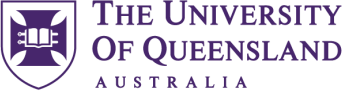 Form13/07/2022Please email your completed application form to pfassist@pf.uq.edu.au CONDITIONS OF USE:	The University does not accept responsibility for the loss or damage to any article including by way of negligence by the University of Queensland.A full list of the Terms and Conditions are located at Bicycle parking and facilities - Campuses -  University of Queensland (uq.edu.au)The University of Queensland will use your UQ email address for the purposes of communicating with you information relating to the locker system and/or your locker access.Personal items such as toiletries and towels are not to be left in communal areas or in the showers. Due to hygiene reasons, items which are left unattended will be disposed of by the cleaning staff.Declaration & Signature of Applicant:I have read, understand and accept the Conditions of Use outlined above link:Signature ……………………………………………………………………….. Date: …..…../…..…../……...Please email your completed application form to pfassist@pf.uq.edu.au.For cycling information, visit - campuses.uq.edu.au/information-and-services/parking-transport/cycling/parking-facilitiesPlease complete this 3 step section if you would like to rent a lockerPlease complete this 3 step section if you would like to rent a locker1.  PREFERRED LOCKER LOCATION1.  PREFERRED LOCKER LOCATIONBike Box Locker Locations:20 Bike Box	21C Bike Box	26B Bike Box47A Bike BoxGlobal Change Institute	Union Complex	Human Movement StudiesSir James Foots49 Bike Box	78 Bike Box	98B Bike Box98E LockersAdvanced Engineering	General Purpose South	P3 Multi-level carparkSynthetic Fields883 Bike Box	1021B Bike Box	22G Bike Box46 Bike BoxOral Health Centre (Herston)	Yellow Box (Long Pocket)	ToowongAndrew N. LiverisNote: Bicycle Storage Room, P.A.C.E. (Woolloongabba) has no lockers available.Optional: Select your locker preference (subject to availability):	Male	FemaleUnisex2.  APPLICATION DETAILS2.  APPLICATION DETAILSNew Application	Start date ......../…….../…….. Renewal Application	 End date	30th Nov 20……New Application	Start date ......../…….../…….. Renewal Application	 End date	30th Nov 20……